	Somerset Education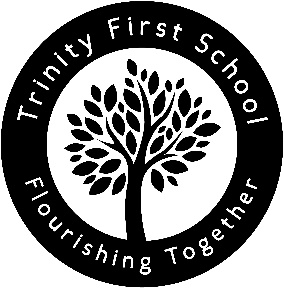 TRINITY C.E.V.C. FIRST SCHOOL						Nunney RoadHeadteacher: MRS A SEAGER					FromeSomersetTelephone: 01373 461949							BA11 4LBFax: 01373 472594Email: office@trinityfirst.somerset.sch.uk6th September 2023Dear Parents and Carers,Another exciting opportunity for the children to sign up to:Piano and Guitar lessonsNathan Williams is our piano and guitar teacher here at Trinity First School. He currently has a few piano lesson slots available. He is offering 6 x 15 minute one to one piano slots during term time on Monday afternoons charged at £9 per lesson, payable half-termly in advance.  For guitar, Nathan offers a group lesson for up to 6 pupils. This is run as an after school activity on Mondays. “School Band” will run from 3.15 to 4 p.m. at a cost of £6 per student. Nathan is able to adapt music and core skills to meet the needs of all pupils and has a great deal of experience working with children of all abilities and needs.Please note that due to space and availability options, the remaining lesson spaces will be allocated on a first come, first served basis. Lessons shall commence from Monday 11th September for new and existing pupils of Nathan’s.For further information or to book a block of lessons please contact Nathan directly on nathanvibration@gmail.com or phone: 07752 593299.Kind regards,Amanda Williams Jasmine Class Teacher / Music Specialist 